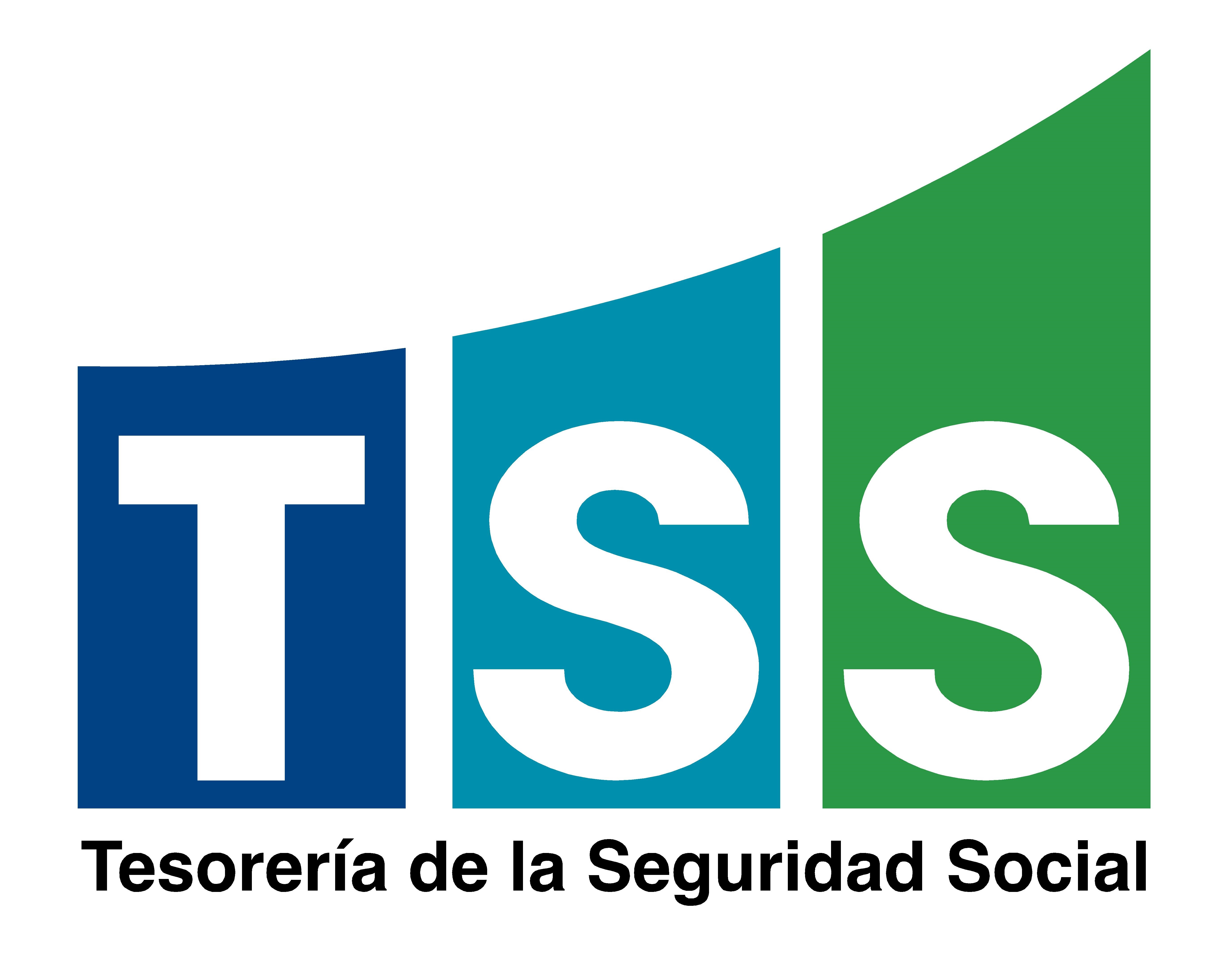 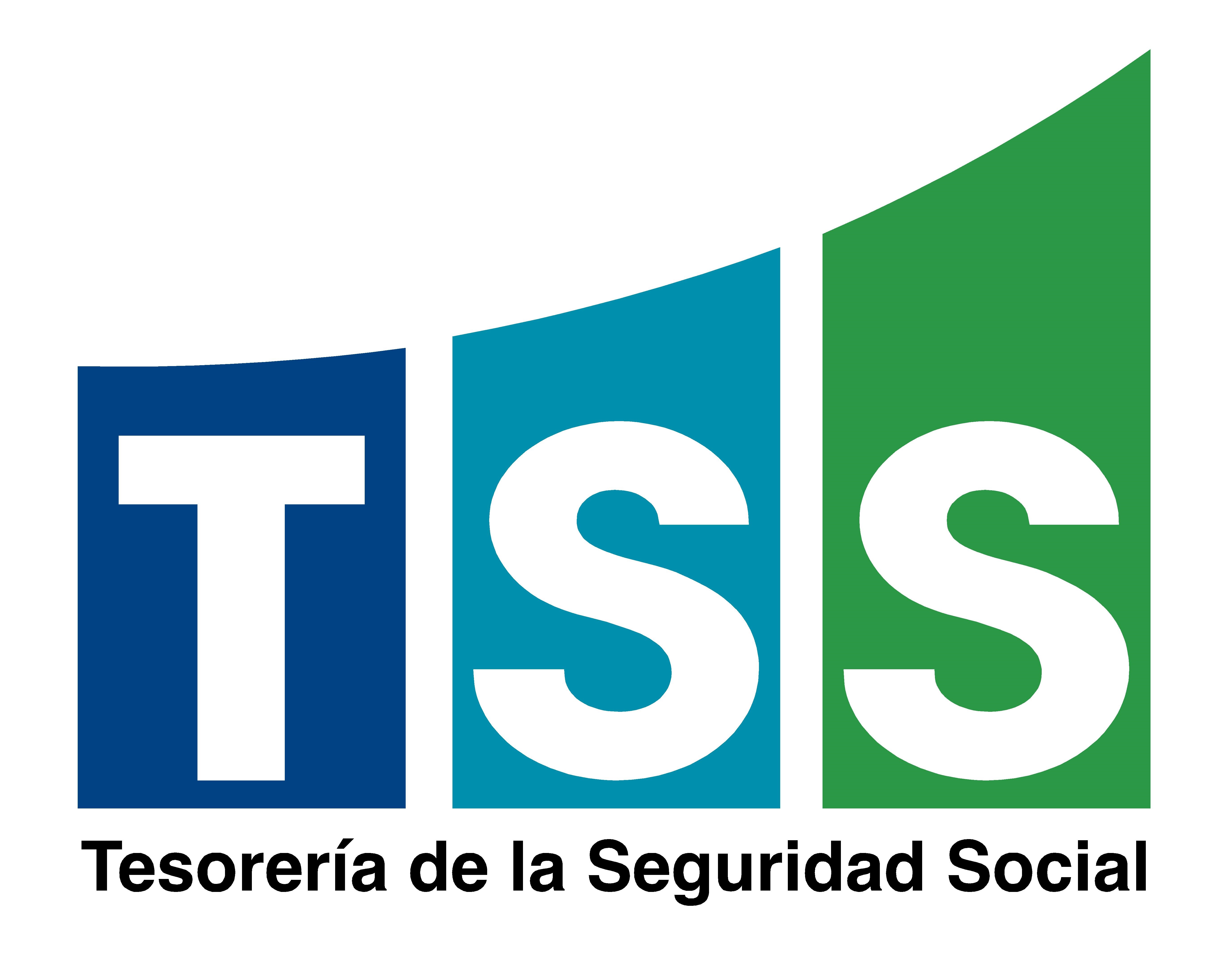 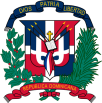 nombre del oferente:        ………………nombre y apellido…………………………………… en calidad de ……………………………………………….., debidamente autorizado para actuar en nombre y representación de (poner aquí nombre del Oferente y sello de la compañía, si procede)Firma ___________________________________……../……../……….… fecha                                                                                 
Item No.Descripción del Bien, Servicio u ObraUnidad deMedidaCantidadPrecio UnitarioITBISPrecio Unitario Final1Production Support/Subscription VMware vCenter Server 6 Foundatin for vSphere up to 3 hosts (Per Instance)SUMATORIA ITEMS 1.1, 1.2 Y 1.312Production Support / Suscription VMWARE Vsphare 6 Enterprise Plus For 1 Processor for 1 year, incluye SUMATORIA ITEM 2.1 Y 2.213VMWARE Vcenter Server 6 Standard For Vsphere 6 (Per Instance), incluye SUMATORIA ITEMS 3.1 Y 3.214VMWARESphere 6 Enterprise Plus For 1 Processor.SUMATORIA ITEMS 4.1 y 4.21VALOR  TOTAL DE LA OFERTA: ………………………………………..……… RD$Valor total de la oferta en letras:……………………………………………………………………………………………………………………………………VALOR  TOTAL DE LA OFERTA: ………………………………………..……… RD$Valor total de la oferta en letras:……………………………………………………………………………………………………………………………………VALOR  TOTAL DE LA OFERTA: ………………………………………..……… RD$Valor total de la oferta en letras:……………………………………………………………………………………………………………………………………VALOR  TOTAL DE LA OFERTA: ………………………………………..……… RD$Valor total de la oferta en letras:……………………………………………………………………………………………………………………………………VALOR  TOTAL DE LA OFERTA: ………………………………………..……… RD$Valor total de la oferta en letras:……………………………………………………………………………………………………………………………………VALOR  TOTAL DE LA OFERTA: ………………………………………..……… RD$Valor total de la oferta en letras:……………………………………………………………………………………………………………………………………VALOR  TOTAL DE LA OFERTA: ………………………………………..……… RD$Valor total de la oferta en letras:……………………………………………………………………………………………………………………………………SUBITEMDESCRIPCIONCANTIDADPRECIO UNITARIOITBISSUBTOTALPRECIO UNITARIOTOTAL1.1Production Support/Subscription VMware vCenter Server 6 Foundatin for vSphere up to 3 hosts (Per Instance) for 1 year Fecha de Vencimiento: 2 de Mayo de 201811.2Production Support/Subscription VMware vSphere 6 Enterprise Plus for 1 processor for 1 year Fecha de Vencimiento: 2 de Mayo de 201841.3Reinstatement Fee 12.1VMware vSphere 6 Enterprise Plus for 1 processor102.2Production Support / Suscription VMWARE Vsphare 6 Enterprise Plus For 1 Processor for 1 year.103.1VMware vCenter Server 6 Standard for vSphere 6 (Per Instance)13.2Production Support/Subscription VMware vCenter Server 6 Standard for vSphere 6 (Per Instance) for 1 year14.1VMware vSphere 6 Standard for 1 processor84.2Production Support/Subscription VMware vSphere 6 Standard for 1 processor for 1 year8